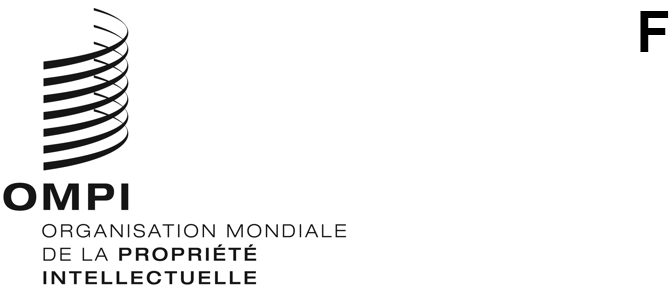 WO/CC/78/4ORIGINAL : anglaisDATE : 12 août 2020Comité de coordination de I’OMPISoixante-dix-huitième session (51e session ordinaire)
Genève, 21 – 25 septembre 2020Renouvellement exceptionnel de la nomination des vice-directeurs généraux et sous-directeurs générauxDocument établi par le Secrétariat	L’article 9.7) de la Convention instituant l’Organisation Mondiale de la Propriété Intellectuelle (OMPI) dispose que le Directeur général nomme les vice-directeurs généraux après approbation du Comité de coordination de l’OMPI.  L’article 4.8 du Statut du personnel de l’OMPI prévoit également que le Directeur général nomme les sous-directeurs généraux en tenant compte de l’avis du Comité de coordination de l’OMPI.	Le 8 mai 2020, l’Assemblée générale de l’OMPI et les assemblées des unions de Paris et de Berne ont décidé à l’unanimité de nommer M. Daren Tang au poste de Directeur général de l’OMPI pour un mandat allant du 1er octobre 2020 au 31 septembre 2026 (voir le document A/60/C. N 3993 et le paragraphe 10 du document A/60/3).	Le 3 août 2020, le Directeur général désigné a publié la note C. N 4025 invitant les gouvernements des États membres de l’OMPI à proposer la candidature de leurs ressortissants aux postes de vice-directeurs généraux (VDG) et de sous-directeurs généraux (SDG) de l’OMPI avant le 21 septembre 2020.  Le Directeur général désigné a en outre indiqué qu’il avait l’intention de demander l’approbation du Comité de coordination de l’OMPI afin que les nouvelles nominations prennent effet le 1er janvier 2021.	Il est rappelé que dans le cadre de l’élection du Directeur général en 2014, le Comité de coordination a approuvé une modification concernant les mandats des VDG et des SDG, de manière à ce qu’ils coïncident avec le mandat du Directeur général.  En conséquence, les mandats des VDG et SDG sortants expireront le 30 septembre 2020.  Les vice-directeurs généraux et sous-directeurs généraux sortants sont :M. Mario Matus (Chili), vice-directeur général, Secteur du développement;M. John Sandage (États-Unis d’Amérique), vice-directeur général, Secteur des brevets et de la technologie;Mme Wang Binying (Chine), vice-directrice générale, Secteur des marques et des dessins et modèles;Mme Sylvie Forbin (France), vice-directrice générale, Secteur du droit d’auteur et des industries de la création;M. Minelik Getahun (Éthiopie), sous-directeur général, Secteur des questions mondiales;M. Ramanathan Ambi Sundaram (Sri Lanka), sous-directeur général, Secteur administration et gestion;M. Yoshiyuki Takagi (Japon), sous-directeur général, Secteur de l’Infrastructure mondiale; etM. Naresh Prasad, sous-directeur général et chef de Cabinet.	Il est en outre rappelé que, compte tenu de la modification concernant leur mandat, “et afin de prévoir suffisamment de temps pour l’ensemble du processus de nomination des VDG et SDG (y compris le temps nécessaire pour les avis de vacance, la réalisation d’une évaluation interne voire externe des candidats et une session extraordinaire supplémentaire du Comité de coordination pour approuver les candidats aux postes de VDG et formuler des avis sur la nomination des candidats aux postes de SDG) avant leur départ le 1er octobre 2020”, l’Assemblée générale de l’OMPI, le Comité de coordination de l’OMPI et les assemblées des unions de Paris et de Berne, chacun pour ce qui le concerne, ont approuvé la “Procédure [de 2019] de désignation d’un candidat et de nomination au poste de Directeur général de l’OMPI” (procédure de 2019) pour s’assurer, notamment, “que le Directeur général puisse proposer dans les meilleurs délais la nomination des VDG et SDG et faciliter ainsi le passage d’une équipe de haute direction à la suivante”.  Nonobstant l’approbation de la procédure de 2019, qui visait, dans la section pertinente, à laisser au Directeur général désigné suffisamment de temps pour engager le processus de consultation et de désignation d’une équipe de haute direction, de sorte que cette dernière soit en place pour le début de son mandat, la situation exceptionnelle en matière de santé publique, due à la pandémie de COVID-19, a posé un défi inattendu et sans précédent au processus de sélection des nouveaux vice-directeurs généraux et sous-directeurs généraux.  En conséquence, et ainsi qu’il est indiqué dans la note C. N 4025, la date limite pour proposer les candidatures aux postes de VDG et de SDG est fixée au 21 septembre 2020, après quoi des consultations seront menées à ce sujet, de sorte que les propositions de candidatures à ces postes puissent être présentées au Comité de coordination lors d’une prochaine session extraordinaire et que les nominations puissent prendre effet le 1er janvier.	En conséquence, le présent document sollicite l’approbation du Comité de coordination concernant le renouvellement exceptionnel pour une courte durée de la nomination des VDG et SDG sortants, afin qu’ils puissent aider le Directeur général désigné à gérer la transition jusqu’à la prise de fonctions des nouveaux VDG et SDG.Renouvellements proposés : 	Le Directeur général désigné propose le renouvellement exceptionnel de la nomination des vice-directeurs généraux et sous-directeurs généraux suivants pour trois mois :M. Mario Matus (Chili), vice-directeur général, Secteur du développement;M. John Sandage, (États-Unis d’Amérique), vice-directeur général, Secteur des brevets et de la technologie;Mme Wang Binying (Chine), vice-directrice générale, Secteur des marques et des dessins et modèles;Mme Sylvie Forbin (France), vice-directrice générale, Secteur du droit d’auteur et des industries de la création;M. Minelik Getahun (Éthiopie), sous-directeur général, Secteur des questions mondiales;M. Yoshiyuki Takagi (Japon), sous-directeur général, Secteur de l’infrastructure mondiale; etM. Naresh Prasad (Inde), sous-directeur général, chef de Cabinet et responsable de l’appui aux fonctions de gestion du Directeur général, des réunions des assemblées des États membres, du chef du Bureau de la déontologie et des bureaux extérieurs de l’OMPI.	Les curriculum vitae correspondants de ces sept VDG et SDG sont reproduits dans les annexes des documents WO/CC/70/2 et WO/CC/72/2.	Il est proposé que les fonctions relatives au poste de sous-directeur général chargé du Secteur administration et gestion soient exercées, jusqu’au 31 décembre 2020, par un fonctionnaire désigné ou par un VDG ou SDG existant. Durée de mandat	Ainsi qu’il est indiqué aux paragraphes 6 et 7, le Directeur général désigné propose le renouvellement exceptionnel pour trois mois de la nomination de sept des VDG et SDG actuels, afin d’aider le Directeur général désigné à gérer la transition jusqu’à la prise de fonctions des nouveaux VDG et SDG.   Le mandat de ces sept vice-directeurs généraux et sous-directeurs généraux prendra donc fin le 31 décembre 2020.	Le Comité de coordination de l’OMPI est invité à approuver le renouvellement exceptionnel de la nomination des vice-directeurs généraux MM. Mario Matus et John Sandage, ainsi que des vice-directrices générales Mmes Wang Binying et Sylvie Forbin pour la durée indiquée au paragraphe 10.	Le Comité de coordination de l’OMPI est invité à donner son avis sur le renouvellement exceptionnel de la nomination des sous-directeurs généraux MM. Minelik Getahun, Yoshiyuki Takagi et Naresh Prasad pour la durée indiquée au paragraphe 10. [Fin du document]